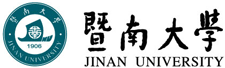 2020年招收攻读硕士学位研究生入学考试试题********************************************************************************************招生专业与代码：071300 生态学考试科目名称及代码：714 基础生态学考试科目：    714 基础生态学                                            共 1 页，第 1 页考生注意：所有答案必须写在答题纸（卷）上，写在本试题上一律不给分。 一、名词解释（10小题×4分/小题，共40分）1、生物圈；2、限制因子；3、优势种；4、种间竞争；5、演替；6、生态系统7、异养生态系统；8、捕食作用；9、净初级生产量；10、耐受性定律二、简答题（5小题×10分/小题，共50分）1、物种多样性有哪些梯度特征？简述调控群落结构的生物因素。3、解释热带地区物种多样性高于温带和极地的学说有哪些？4、根据栖息环境和进化对策，可将生物分成哪两种生殖对策类型，各自有何特征？5、简述指数种群增长模型和逻辑斯谛种群增长模型的区别，并说明逻辑斯谛模型中参数的生物学意义。三、论述题（3小题×20分/小题，共60分）1、试分析全球气候变暖的主要人为因素，并阐述气候变暖对水生态系统会产生哪些深远影响。2、分别阐述影响陆地生态系统和水生态系统初级生产的主要因子有哪些？3、人类活动可造成水生态系统不同程度退化。针对不同退化程度的水生态系统，谈谈该如何保护。